        Заведующая кабинетомАнализ работы кабинета за 2012-2013 учебный год.За истёкший учебный год в кабинете физики занимались учащиеся 5 – 11 классов. В 11 классе 2 учащихся. Поскольку кабинет был закреплен за 11 классом, они следили за порядком и за состоянием инвентаря. Однако же обязанности подготовить класс к уроку были возложены на дежурных по классу. Ежемесячно в кабинете проводилась генеральная уборка. В кабинете имеется книжный фонд, демонстрационные и дидактические материалы, наглядность. Книжный фонд включает в себя учебники  по физике и методическую литературу.  В течение года пополняется и обновляется раздаточный материал по физике, пополняется и обновляется материал в накопительных папках как «Тесты по физике 7-11 класс», «Творческие работы учащихся».В кабинете имеется материалы к экзаменам ГИА и ЕГЭ, где собраны тренировочные материалы для учащихся. Данный материал постоянно пополняется и обновляется в соответствии с требованиями. В течение года пополняются различные папки, оформляются новые.В кабинете имеются стенды, которые посвящены правилам дорожного движения и уголок безопасности. В кабинете имеется комплект таблиц «Законы сохранения», «Кинематика и динамика материальной точки», «Термодинамика», «Электродинамика», «Электростатика», «Молекулярно-кинетическая теория», «Астрономия». В течение года  в кабинете проводились дополнительные занятия с отстающими учащимися, с учащимися, которые вынуждены были пропускать занятия по болезни. Качество знаний по физике в 2012-2013 учебном году на конец года   составило 50%. Учащиеся участвовали в школьных предметных олимпиадах.Исходя из вышесказанного, задачами на следующий учебный год считаю:-  продолжить участие в конкурсах и предметных олимпиадах;- продолжить работу по созданию накопительных папок;- провести неделю физики;- продолжить изучение передового опыта.• Кабинет был создан  в 1976 году• заведует кабинетом – Кармазина Нина Петровна• Ответственный за кабинет 11 класс• Классы, для которых оборудован кабинет  7 – 11 классы• Площадь кабинета – 48 кв.м 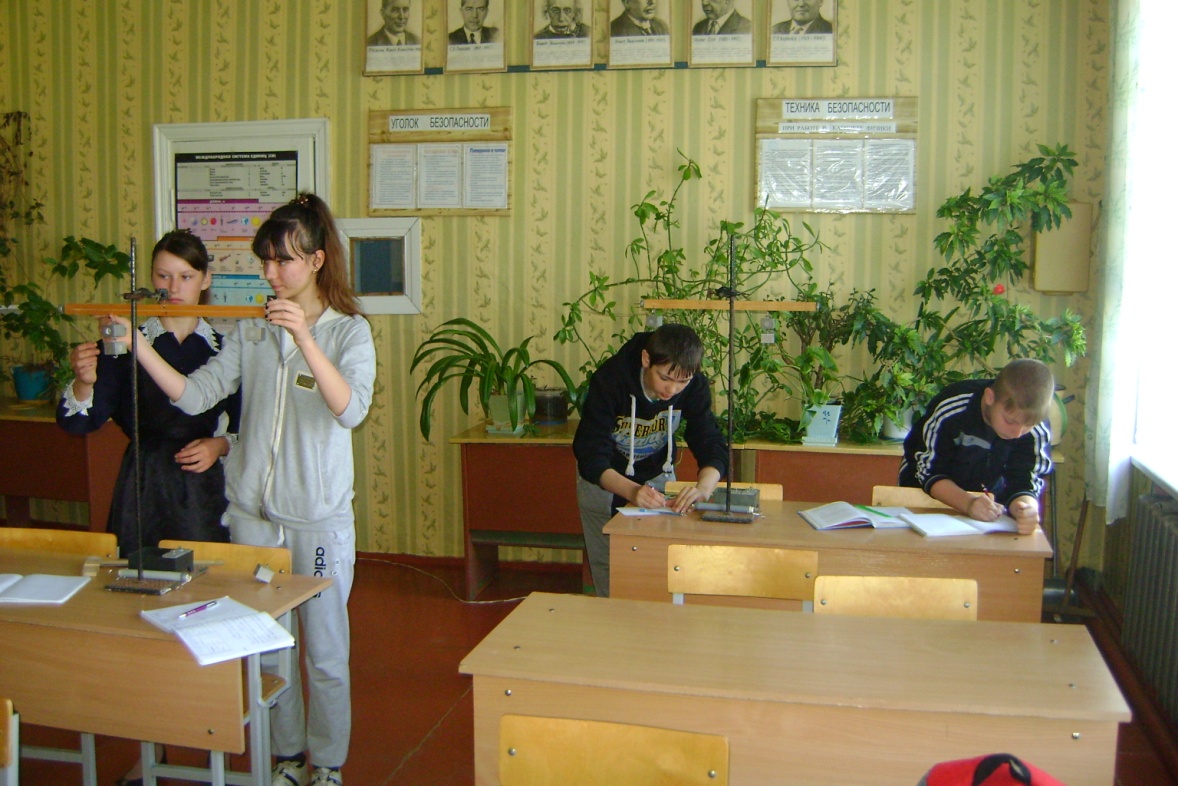 Кабинет – помещение, предназначенное для специальных занятий с необходимым для этого оборудованием.Учебный кабинет – учебное помещение школы, оснащенное наглядными пособиями, учебным оборудованием, мебелью и техническими средствами обучения, в котором проводится методическая, учебная, факультативная и внеклассная работа с учащимися.Цель паспортизации учебного кабинета: -  проанализировать состояние кабинета, его готовность к обеспечению требований стандартов образования;- определить основные направления работы  по приведению учебного кабинета в соответствие требованиям учебно-методического обеспечения образовательного процесса.Учебный кабинет физики – специально оборудования классная комната, оснащённая всем необходимым для организации образовательного процесса на уроках и во внеурочное время. Педагогическая целесообразность их создания сегодня ни у кого не вызывает сомнений. Учебный кабинет позволяет сконцентрировать в одном месте средства обучения, их использование и предусмотреть рациональное размещение и хранение. Создание кабинета требует от словесника дополнительных сил и постоянного внимания к организационно-техническим вопросам. Предназначенный, прежде всего для проведения уроков учебный кабинет помогает проводить разнообразную внеклассную и индивидуальную работу по предмету. Вместе с тем, кабинет является и творческой лабораторией, отражающий процесс формирования профессиональной компетентности учителя и способствующий повышению качества обучения школьников.При оборудовании и оформлении кабинета надо соблюдать ПЯТЬ основных принципов:Принцип систематизацииПринцип новизны или сменностиПринцип целенаправленностиПринцип научностиПринцип воссоздания атмосферы дома и благоприятного психологического климата.Принцип систематизацииВсем известно, чтобы в доме был порядок, нужно каждую вещь класть на своё место. Методический порядок в кабинете обеспечивается только при условии, если, во-первых, для каждой вещи, наглядных пособий, учебных папок по годам обучения, раздаточного материала, учебников, словарей, технических средств и т.д. определяется совё постоянное место и, во-вторых, если в кабинете имеется соответствующий каталог учебно-методической литературы.Ч1ткая систематизация материала поможет более эффективной организации классной и внеклассной работы.Принцип новизны или сменности наглядного и раздаточного материала.Стенды, помещённые на стенах кабинета, в папках, в «раскладушках» следует менять через определённые промежутки времени. Это не относится к некоторым таблицам, которые могут использоваться на каждом уроке. Некоторые стенды, которые подолгу находятся на виду у ребят, со временем перестают оказывать на них какое-либо учебное и воспитательное воздействие, устаревая, как морально, так и эстетически.Принцип целенаправленности. Всё оформление и оснащение кабинета направлены на развитие практических, образовательных, воспитательных и развивающих целей обучения иностранному языку.  В  кабинете не должно быть ничего лишнего. Кабинет – это рабочая лаборатория, и этому всё подчинено.Принцип научности. Оборудование и наглядность в кабинете должны соответствовать уровню современного научно-технического и гуманитарного прогресса. Несмотря на финансовые трудности, необходимо стремиться к тому, чтобы кабинеты   обеспечивались телевизорами, видеомагнитофонами, компьютерной техникой, интерактивными досками и другой новейшей и исключительно современной техникой. Как показывает практика, например, использование ТСО в преподавании иностранного языка является сильным средством мотивации его изучения. Такое положение дел обязывает учителя приобретать навыки компьютерной грамотности, необходимые ему в учебном процессе.Принцип воссоздания атмосферы дома и благоприятного психологического климата. В кабинете должно быть уютно. На общую атмосферу благоприятно воздействуют, к примеру, цветы. Атмосфера дома и доверительный стиль работы педагога раскрепощают учеников, создают условия для самовыражения, помогают регулировать отношения партнёрства и заинтересованности в выполнении той или иной деятельности. Главное, чтобы ученики чувствовали психологическую раскованность, находясь в этом уютном уголке своей школы.Среди всех вариантов оформления учитель имеет возможность выбрать для своего кабинета то, что представляется ему более эффективным, нужным для работы и поддержания у детей интереса к   языку. Профессиональное мастерство учителя, эрудиция, умение включать в работу учащихся – всё это поможет ему в создании и оформлении кабинета. При этом учителю необходимо   руководствоваться санитарными нормами и правилами. Таким образом, при изучении иностранного языка, в частности, английского языка результаты труда и учителя и учащихся в значительной мере зависят от того, какими средствами обучения располагает учитель и насколько умело он использует их в ходе обучения предмету.Оборудование кабинета:Кабинет физики. Комплект электронных учебных пособий - 1лаб. набор Геометрическая оптика -1   лаб. набор Электричество – 1 лаб. набор Электромагнит – 1магнит лабораторный – 1 электрический  двигатель – 1лупа ручная – 1набор тел равного объема – 1источник питания лаб. – 2 барометр – 1набор тел равной массы – 1 стрелки на штативе – 1 электромагниты разборные – 1комплект соединит. проводов – 1 таблица Молекулярно-кинетическая теория – 1комплект таблиц электродинамика – 1междун. система ед. Власова – 1табл. Основные физические постоянные – 1весы ученич. с гирями – 2зеркало выпуклое и вогнутое – 1комплект для изучения проводников – 1лаб. набор Гидростатика – 1лаб. набор Тепловые явления – 1набор пружин с различн. жесткостью – 1набор соединит. проводов – 1прибор для демонстр. сопр. проводов – 1реостат ползунковый – 1сосуды сообщающиеся – 1термометр с фиксацией макс. и мин. значений – 1набор из 5 шаров – 1набор грузов по механике – 1международная система СИ – 1карта звездного неба – 1комплект таблиц Молекулярно-кинетическая теория – 1комплект таблиц  Термодинамика – 1комплект таблиц Электростатика – 1комплект таблиц Динамика и кинематика  материальной точки – 1комплект таблиц – Законы сохранения – 1 Учебно-наглядные пособия:таблица Молекулярно-кинетическая теория – 1комплект таблиц электродинамика – 1междун. система ед. Власова – 1табл. Основные физические постоянные – 1международная система СИ – 1карта звездного неба – 1комплект таблиц Молекулярно-кинетическая теория – 1комплект таблиц  Термодинамика – 1комплект таблиц Электростатика – 1комплект таблиц Динамика и кинематика  материальной точки – 1комплект таблиц – Законы сохранения – 1 Аудиоприложение /CD диски/Школьный физический эксперимент:ГидроаэростатикаЭлектростатикаИзлучение и спектрыЭлектромагнитные волныЭлектромагнитные колебанияЭлектрический ток в различных средахЭлектромагнитные колебанияКвантовые явленияНаглядная физика: геометрическая и волновая оптика.Мультимедийное сопровождение уроков 8 класс.Мультимедийное сопровождение уроков 7 класс.Редактор тестов 7-10 класс.Дидактический и раздаточный материал 9 класс.Использование ИКТ на уроках физики.Презентации 7-11 класс.Акт-разрешениена проведение занятий в учебном кабинете физики.сл. Титовка                                                                    29 августа 2013 г.Мы, нижеподписавшиеся:- Директор МОУ Титовской СОШ  -  Артамонов С.П.- Заместитель директора по УВР – Артамонова В.А.- Председатель профкома – Решетникова Г.В.- Зав. Кабинетом – Кармазина Н.П.Составили настоящий акт о том, что:В учебном кабинете для учащихся организованы 20 рабочих мест, которые соответствуют нормам охраны труда, правилам техники безопасности и производственной санитарии, а также возрастным особенностям обучаемых.Зав. кабинетом Кармазина Н.П. прошла обучение и проверку знаний по безопасности и производственной санитарии при проведении учебной работы с учащимися в кабинете физики. Директор школы:___________/Артамонов С.П./ Зам. директора по УР:_______/Артамонова В.А./  Председатель профкома:_______/Решетникова Г.В./  Заведующий кабинетом:_________/Кармазина Н.П./ПЕРСПЕКТИВНЫЙ ПЛАН РАЗВИТИЯ КАБИНЕТАЗадачи на 2013-2014 учебный год: обновление дидактических материалов, составление электронных блоков теоретического и практического материала, составление КИМ для средней и основной школысоставление КИМ для электронного контролямероприятия по обеспечению сохранности материально-технической базы кабинета.Что необходимо сделать по оформлению и ремонту кабинета.Покрасить полыПокрасить окна и двериОзеленение классаЧто необходимо приобрести для кабинета.Приобрести стенд по ЗОЖCD к УМК   